ตารางรายงานผลการดำเนินงานตามแผนขับเคลื่อนการผลิตและการบริโภคที่ยั่งยืน พ.ศ. ๒๕๖๐-๒๕๗๙ประจำปีงบประมาณ พ.ศ. ๒๕๖๒ (ตุลาคม ๒๕๖๑ - มีนาคม ๒๕๖๒)หมายเหตุเพิ่มเติมหมุดปักรายทางระยะที่ ๑ “ร้อยละคะแนนเฉลี่ยของผู้เรียนทุกระดับการศึกษามีความเป็นพลเมืองและพลโลก” ใน มาตรการพัฒนากระบวนการเรียนการสอนที่มีคุณภาพ และจัดกิจกรรมเสริมทักษะพัฒนาผู้เรียนในรูปแบบที่หลากหลาย สอดคล้องกับทักษะที่จำเป็นในศตวรรษที่ ๒๑ ซึ่งเป็นหมุดปักเดียวกันกับ มาตรการพัฒนาและปรับปรุงหลักสูตร การวัดและประเมินผลการศึกษาทุกระดับ/ประเภทการศึกษา ให้ทันสมัย สอดคล้องกับความก้าวหน้าทางวิทยาการและการเปลี่ยนแปลงของสังคมโลก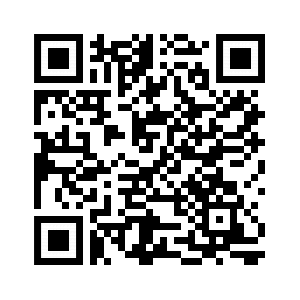 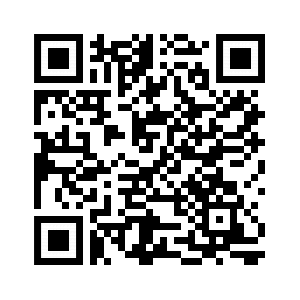 สามารถดาวน์โหลดแบบฟอร์มได้ที่ http://www.mua.go.th/users/bpp 
ในหัวข้อ แผนขับเคลื่อนการผลิตและการบริโภคที่ยั่งยืน พ.ศ. ๒๕๖๐ – ๒๕๗๙ชื่อหน่วยงาน :                                                                                            .มาตรการหมุดปักรายทางระยะที่ ๑(พ.ศ. ๒๕๖๐ - ๒๕๖๔)หน่วยงาน
ที่เกี่ยวข้องการดำเนินงานที่สอดคล้องกับมาตรการ/หมุดปักรายทางระยะที่ ๑ (พอสังเขป)ความสอดคล้องกับ SDGความสอดคล้องกับ SDGมาตรการหมุดปักรายทางระยะที่ ๑(พ.ศ. ๒๕๖๐ - ๒๕๖๔)หน่วยงาน
ที่เกี่ยวข้องการดำเนินงานที่สอดคล้องกับมาตรการ/หมุดปักรายทางระยะที่ ๑ (พอสังเขป)SDG๑๒SDG อื่นภาคการสร้างความตระหนักและการศึกษาส่งเสริมการสื่อสารประชาสัมพันธ์ เวทีและเครือข่ายด้านการผลิตและการบริโภคที่ยั่งยืนในทุกระดับมีการระบุและจัดลำดับความสำคัญของวิถีการดำเนินชีวิตที่ยั่งยืน และนำไปกำหนดให้เป็นวาระแห่งชาติ เพื่อให้เป็นไปตามการคาดหวังในอนาคต ภายในปี พ.ศ. ๒๕๖๔ กระทรวงศึกษาธิการ (ศธ.) (ผช.ประไพร)    - ปีที่ดำเนินงาน :     - งบประมาณ  :     - สาระสำคัญ  :      - ปัญหา/อุปสรรค :๑๒.๘๔.๗, ๑๗พัฒนากระบวนการเรียนการสอนที่มีคุณภาพ และจัดกิจกรรมเสริมทักษะพัฒนาผู้เรียนในรูปแบบที่หลากหลาย สอดคล้องกับทักษะที่จำเป็นในศตวรรษที่ ๒๑ร้อยละคะแนนเฉลี่ยของผู้เรียน
ทุกระดับการศึกษามีความเป็นพลเมืองและพลโลก*กระทรวงศึกษาธิการ (ศธ.) (คณบดีบัณฑิต)๑๒.๘๔.๑, ๔.๗พัฒนาและปรับปรุงหลักสูตร การวัดและประเมินผลการศึกษาทุกระดับ/ประเภทการศึกษา ให้ทันสมัย สอดคล้องกับความก้าวหน้าทางวิทยาการและการเปลี่ยนแปลงของสังคมโลกร้อยละคะแนนเฉลี่ยของผู้เรียน
ทุกระดับการศึกษามีความเป็นพลเมืองและพลโลกกระทรวงศึกษาธิการ (ศธ.) ( สสว./กองพัฒนาศึกษา)๑๒.๘๔.๗ส่งเสริมการจัดซื้อจัดจ้างที่ยั่งยืนในกลุ่มธุรกิจ เช่น วิสาหกิจชุมชน ซึ่งประกอบด้วยการตลาด ผู้ผลิต และผู้บริโภคกระทรวงศึกษาธิการ (ศธ.) (อ.ไพรัช)